Choice Board Week of 3/30-4/3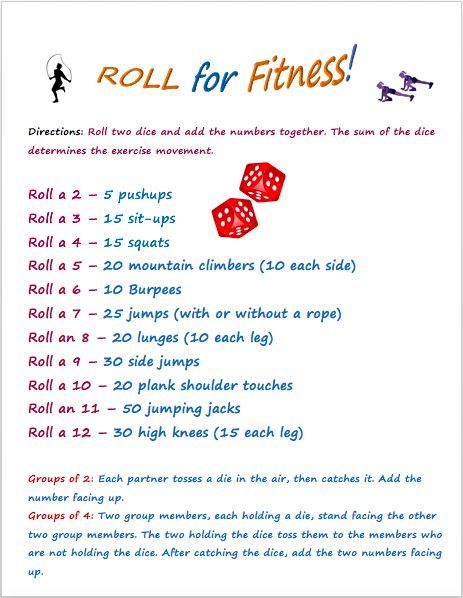 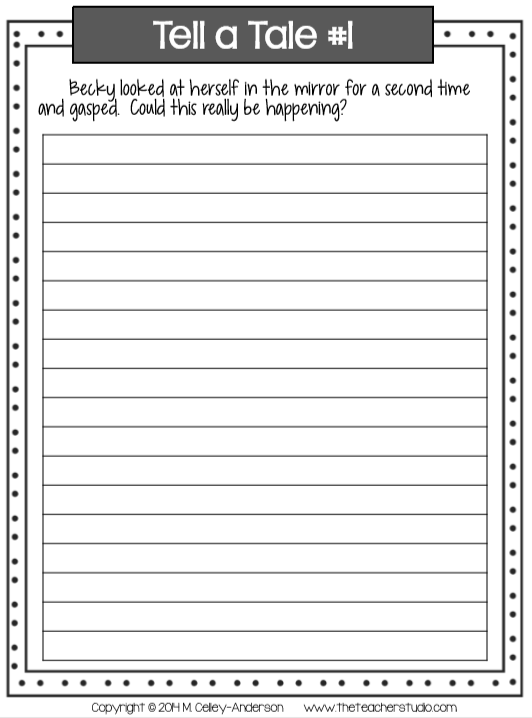 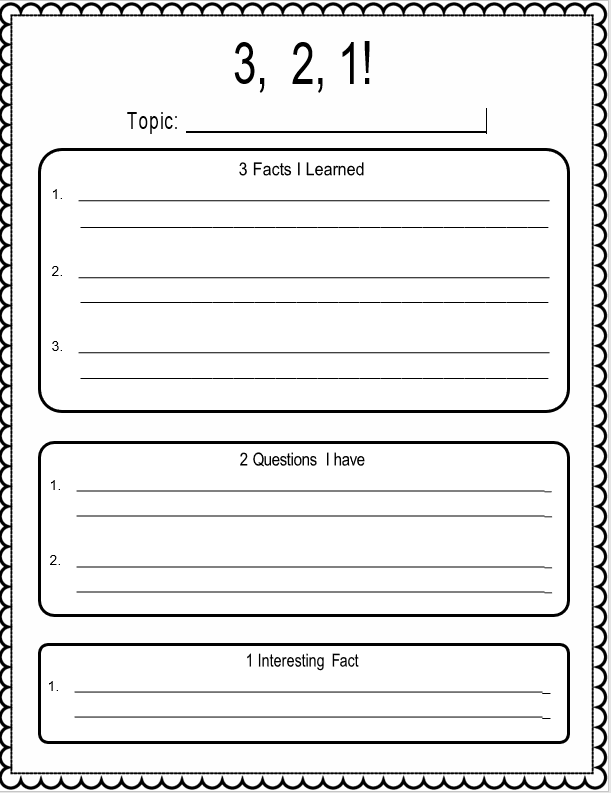 The San Diego ZooMike, Cheryl, Summer, and Crystal Lane recently visited the San Diego Zoo where each found a favorite animal – penguins, elephants, rhinoceros, and leopards.  The mother, father, and their two daughters enjoyed a snow cone, animal cookies, ice cream, and coffee while touring the zoo.  Parade through the clues and try to snake out the solution to the puzzle.Clues:The two sisters liked the penguins and rhinoceros.The person who thought the leopards were the most beautiful, enjoyed an ice cream cone.Father blew on his coffee to cool it.Crystal shared her animal cookies with her big sister.Summer asked for her father to buy her a cherry snow cone.The youngest person like the rhino.Get Fit“Roll for Fitness”Task: Roll two dice and add the numbers together.  The sum of the dice determines the exercise.Suggestions: Only have 1 die, roll it twice!  Ask a sibling/parent to “Roll for Fitness” with you!Creative ThinkingThink outside the box by completing the “Creativity Challenge”.  Tell a Tale!What is “Tell a Tale”?  This is a set of story starters that asks students to use their imagination to take the dramatic beginning and create their own story based on it!ResearchLearn about a topic that interests you through this week’s “Research Challenge”.https://go.scholastic.com/go-tube-videos.htmlComplete the 3-2-1 Graphic Organizer so show what you now know and what you’re still questioning! The San Diego Zoo Virtual Field TripVisit http://messinatag.weebly.com/virtual-field-trips.html . Explore the San Diego Zoo.Deductive Thinking Activity        The San Diego ZooComplete the thought-provoking puzzle about The San Diego Zoo.STEM ConnectionRead “The Daily STEM” Newsletter.  Try the STEM Challenge and make a hypothesis for the Mystery Photo.TAG Student LinksExplore the links on the TAG website.  Try something new and have fun!http://messinatag.weebly.com/ TAG Student LinksExplore the links on the TAG website.  Try something new and have fun!http://messinatag.weebly.com/ TAG Student LinksExplore the links on the TAG website.  Try something new and have fun!http://messinatag.weebly.com/ fathermotherdaughterdaughterpenguinselephantsrhinocerosleopardssnow coneanimal cookiesice creamcoffeeMikeCherylSummerCrystalpenguinselephantsrhinocerosleopardsnow coneanimal cookiesice creamcoffee